SPFCA Fellow Award: Score Card Details of Processing Fee: Mode of Payment: Online transfer reference no./Demand Draft No.____________ dated_________ for Rs.3000/- (Rs Three thousand only) favoring Society for Promotion of Farm and Companion Animals” (SPFCA) A/c no. 39485393487, SBI, BVC Campus, Branch, IFSC code SBIN0009006 payable at Patna (Pl. prefer online transfer). Certified that the above details of information provided by me are true.Place:							Signature of applicantDate							Name	: 						The details of above information furnished by the candidate are correct as per best of my knowledge.Place:							Signature of Head of Department/InstituteDate:							Name:						Designation:Application for SPFCA Fellow Award for the year ………………1.	Name in Full						2.	Address for correspondence 	            with contact no. and E-mail ID	3.	Present post held/ designation			4.	Office Address5.	Date of Birth					(Enclose Documental Proof)6.	Educational qualifications starting from bachelor’s degree (Enclose copies of certificates) as proof7. Field of specialization ………………………………………………………………………………..8. Employment record (Starting from the present one):9. Students guided as major advisor/ guide:10. Details of the manuals/ text books edited/ authored:11. No. of research projects handled (If required enclose separate lists):
12. List of research publications along with latest NAAS score:13. List of extension publications:14. Scientific events organized (Seminar/workshop/ webinar/ refresher course etc.)15. Trainings/field day/ awareness camps organized:16. Extension lecture/Invited paper/ lecture in conference/ Seminar etc. during last 10 years17. TV/Radio talk delivered:18. Technology developed /adopted / any other innovation:19. International and national award/ National academy fellow Awards/Recognition    20. Members of executive bodies/Committees of Centre/ State/ other Educational Institutes/ Special International/ Central/ State Assignments     21. Best teacher/ researcher/ extension worker award by the University/ appreciation/other Award Details of processing fee:Mode of Payment: Online transfer reference no. / Cash Demand Draft No.____________ dated_________ for Rs.3000/- (Rs. Three thousand only) favoring Society for Promotion of Farm and Companion Animals” (SPFCA) A/c no. 39485393487, SBI, BVC Campus, Branch, IFSC code SBIN0009006 payable at Patna (Pl. prefer online transfer).Certified that the above details of information provided by me are true.Place:							Signature of applicantDate							Name	: 							Designation: Certified that the details provided as above by the applicant are correct to the best of my knowledge.Place:						Date:						            Head of Department/Division/ Institution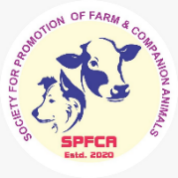 SOCIETY FOR PROMOTION OFFARM AND COMPANION ANIMALSAdministrative Building, Bihar Veterinary College,Bihar Animal Sciences University, Patna, Bihar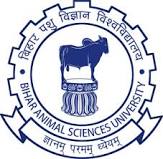 General Rules for SPFCA Fellow AwardThe applicant must be a life member of the SPFCAApplicant must have a minimum experience of 15 years in the field of teaching research and extension and should be above 40 years of age, as on the last date of application Indian national who is working in the field of farm and companion animal research and allied sectors.Awardee may also be nominated by the executive committee on the basis of distinguished contribution in scientific arena of farm and companion animals and services towards development of animal sciences.SPFCA reserve the rights for the final selection of the award Processing fee of Rs. 3000/- is to be paid by the applicant S. N.ParticularsScore breakupMaxi. LimitIAcademic Excellence                                                                              (Total 15 marks)Academic Excellence                                                                              (Total 15 marks)Academic Excellence                                                                              (Total 15 marks)aBasic QualificationGraduation: 2.0 X  (% Marks/100) Masters: 4.0 X  (% Marks/100)Ph. D: 4.0 X  (% Marks/100) 2.0 Max.4.0 Max4.0 MaxbOther Academic AchievementPost-Doctoral Fellow: 1.0 markGold Medal / 1st Rank: 0.5 mark eachBest Thesis		: 0.5mark eachAwards of National Repute: 1.0 mark each 5.0 Max.Teaching Excellence                                                                             (Total 10.0 marks)Teaching Excellence                                                                             (Total 10.0 marks)Teaching Excellence                                                                             (Total 10.0 marks)aStudents guided (PG/Ph.D.)0.50 per student as Major guide for PG1.0 per student as Major guide for Ph.D.0.25 per student as Co- guide for PG0.50 per student as Co- guide for Ph.D.5.0 Max.bText Books/Manual/ Book chapters 2 marks for first author/sole and 1 mark for co-author per book /0.5 marks for book chapter (With ISBN number)5.0 Max.IIResearch                                                                                                  (Total 25 marks)Research                                                                                                  (Total 25 marks)Research                                                                                                  (Total 25 marks)aResearch ProjectAs PI 2 mark for Externally funded project  As PI 1.0 mark for University funded project  As Co-PI 1.0 mark for Externally funded project  As Co-PI 0.50 mark for University funded project  5.0 Max.bResearch Publications2.0 marks per publication with NAAS rating more than 8 for first and corresponding authors and 1. 0 marks for co-authors1.0 marks per publication with NAAS rating more than 6 for first and corresponding authors and 0.50 marks for co-authors0.50 marks per publication with NAAS rating more than 5 and less than 6 for first and corresponding authors and 0.25 marks for co-authors.10.0 Max.cPatent/Copyright/GI1.0 mark for each patent/Copyright developed/GI tagging. 5.0 MaxdLead paper presented in conferences 0.50 mark for lead paper per conference/seminar 0.25 for oral presentation per conference/seminar4.0 Max.    1.0 Max.IIIExtension                                                                                                 (Total 15 marks)Extension                                                                                                 (Total 15 marks)Extension                                                                                                 (Total 15 marks)aExtension publication 0.25 marks for each publication/Popular article     4.0 MaxbTrainings/field day/ awareness camps organized0.50 marks for each training (As organizer/ coordinator)3.0 Max.cExtension lectures delivered 0.25 marks for each event 3.0 Max.dRadio/TV talks0.50 marks for each3.0 Max.eTechnology developed0.50 marks for each Technology developed 2.0 Max.IVInstitution Building activities                                                                 (Total 35 marks)                                                                                   Institution Building activities                                                                 (Total 35 marks)                                                                                   Institution Building activities                                                                 (Total 35 marks)                                                                                   aOutstanding Assignments1.0 marks each for member of executive bodies/Committees of Centre/ State/ other Educational Institutes / Important Assignment5.0 MaxbSeminar / Training Organized1.0 marks for each for Seminar/ Workshop/ Trainings etc. organized as organizing secretary.5.0 MaxcInstitution Building1.0 marks for President/ Vice-President of scientific societies / HOD and above per year1.0 marks for Editorial board member per year10.0 Max.dRecognition & Award 2.0 marks for Best Teacher/Researcher/Extension Award (National). 1.0 Mark for Institutional/  Appreciation award by the University/ Other/ agency.10.0 MaxeFellowship1.0 mark for each Fellowship     5.0 MaxTotalTotal100 marks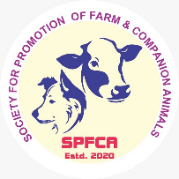 SOCIETY FOR PROMOTION OFFARM AND COMPANION ANIMALSAdministrative Building, Bihar Veterinary College,Bihar Animal Sciences University, Patna, BiharDegreeUniversityYearMarks (%)/ OGPAGraduationMaster`sPh.D.OthersSl. Post HeldInstitutionFromToTotal ExperienceSl.Name of StudentYear Masters/ PhDMajor Advisor/Co-MajorSl.AuthorsYearTitlePublisher with ISBN number Total pagesManualsManualsManualsManualsManualsManualsText booksText booksText booksText booksText booksText booksBook ChapterBook ChapterBook ChapterBook ChapterBook ChapterBook ChapterSl.Name of research projectFunding agencyAs PI/ Co-PIBudgetDuration of project Years completedSl.AuthorsYearTitleJournal, vol, pageRecent NAAS Rating of JournalSl.AuthorsYearTitleMagazine/Journal, vol, pageRecent NAAS Rating of JournalSl.EventTitleRole in the eventNo. of DaysLevel of organization (Institute/ state/ national)Sl.EventTitleRole in the eventNo. of DaysLevel of organization (Institute/ state/ national)Sl.TitleEventDateOrganizerSl.EventTitleDate and Time of broadcasting Name of TV/Radio station SI.Name of Technology etc.Developed/adopted Approving authorityDate SI.Name of the award/ FellowOrganization  Year Attachment’s Sl. No.SI.Name of the committeeOrganizationPeriod CapacitySI.Nature of awardOrganizationPeriod/ DateAttachment’s Sl. No.